Atualizado em:    Responsável:	CONTROLE DE DOCUMENTOS	CONTROLE DE DOCUMENTOS	CONTROLE DE DOCUMENTOS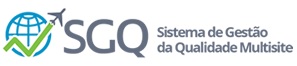 DIVISÃO/SEÇÃO/SETOR: DIVISÃO/SEÇÃO/SETOR: DIVISÃO/SEÇÃO/SETOR: DIVISÃO/SEÇÃO/SETOR: IdentificaçãoData/versãoDistribuiçãoArmazenamento